Российская  ФедерацияСовет депутатов Трегубовского сельского поселенияЧудовского района Новгородской областиРЕШЕНИЕот  25.12.2019 г.   № 186д. Трегубово        В соответствии с Бюджетным кодексом Российской Федерации, Федеральным законом от 06 октября 2003 года № 131-ФЗ «Об общих принципах организации местного самоуправления в Российской Федерации», Уставом Администрации Трегубовского сельского поселения, Положением о бюджетном процессе в Трегубовском сельском поселении, утвержденным решением Совета депутатов Трегубовского сельского поселения  от 22.03.2019 № 158, постановлением Администрации Трегубовского сельского поселения от  08.11.2017 № 147 «Об утверждении Муниципальной программы «Создание комфортных условий  проживания для населения Трегубовского сельского поселения на 2018 – 2020 годы»Совет депутатов Трегубовского сельского поселенияРЕШИЛ:    1. Утвердить основные характеристики бюджета поселения на 2020 год:	1) прогнозируемый общий объем доходов бюджета поселения в сумме 10977,6 тыс. рублей;	2) прогнозируемый общий объем расходов бюджета поселения в сумме 10977,6 тыс. рублей.    2. Утвердить основные характеристики бюджета поселения на плановый период 2021 и 2022 годов:	1) прогнозируемый общий объем доходов бюджета поселения на 2021 год в сумме 17892,9 тыс. рублей, на 2022 год в сумме 22926,8 тыс. рублей;	2) прогнозируемый  общий объем расходов бюджета поселения на 2021 год в сумме 17892,9 тыс. рублей, на 2022 год в сумме 22926,8 тыс. рублей.	3. Утвердить перечень главных администраторов доходов бюджета Трегубовского сельского поселения согласно Приложению 1  к настоящему  решению.          4. Утвердить перечень главных администраторов источников финансирования дефицита бюджета Трегубовского сельского поселения согласно Приложению 2  к настоящему  решению.          5. В соответствии с Главой 9 Бюджетного кодекса Российской Федерации доходы бюджета Трегубовского сельского поселения определены в соответствии с нормативами отчислений распределения доходов. Утвердить  на 2020 год и плановый период 2021 и 2022 годов нормативы отчислений федеральных и местных налогов и сборов  согласно  Приложению 3 к настоящему решению.         6. Учесть в бюджете Трегубовского сельского поселения поступление собственных доходов в 2020 году  в сумме  6201,0 тыс. рублей,  в 2021 году - в сумме 5971,0 тыс. рублей, в 2022 году - в сумме 6072,8 тыс. рублей  согласно Приложению 4 к настоящему решению.7. Установить объем межбюджетных трансфертов, предполагаемых к получению от бюджетов других уровней на 2020 год в сумме 4776,6 тыс. рублей,  на 2021 год в сумме 11921,9 тыс. рублей, на 2022 год  в сумме 16854,0 тыс. рублей  согласно Приложению 5 к настоящему решению.          8. Утвердить в пределах общего объема расходов, установленного  пунктом 1 настоящего решения, распределение бюджетных ассигнований  по разделам, подразделам, целевым статьям (муниципальным программам и непрограммным направлениям деятельности), группам и подгруппам видов расходов классификации расходов бюджета поселения на 2020 год и плановый период 2021 и 2022 годов  согласно Приложению 6 к настоящему решению.          9. Утвердить ведомственную структуру расходов бюджета поселения на 2020 год и плановый период 2021 и 2022 годов согласно Приложению 7 к настоящему решению.         10. Утвердить в пределах общего объема расходов, установленного  пунктом 1 настоящего решения, распределение бюджетных ассигнований на реализацию мероприятий Муниципальных программ, утвержденных Администрацией Трегубовского сельского поселения на 2020 год и плановый период 2021 и 2022 годов согласно Приложению 8 к настоящему решению.          11. Утвердить бюджетные ассигнования в муниципальный дорожный фонд Трегубовского сельского поселения:- на 2020 год в размере 2094,8 тыс. рублей, в том числе за счет субсидии из бюджета Новгородской области – 1401,0 тыс. рублей,- на 2021 год в размере 2111,9 тыс. рублей, в том числе за счет субсидии из бюджета Новгородской области – 1401,0 тыс. рублей,- на 2022 год в размере 2149,5 тыс. рублей, в том числе за счет субсидии из бюджета Новгородской области – 1401,0 тыс. рублей.          12.  Установить, что межбюджетные трансферты из бюджета поселения в бюджет Чудовского муниципального района на осуществление части полномочий по внешнему муниципальному финансовому контролю в соответствии с соглашением от 12.11.2019 № 2,  заключенным с Контрольно-счетной палатой Чудовского муниципального района, предоставляются в порядке, установленном Советом депутатов Трегубовского сельского поселения,   в сумме 49 860 рублей согласно Приложению 9 к настоящему решению.        13. Установить нормативную штатную численность по должности аудитора на осуществление части полномочий по внешнему муниципальному финансовому контролю в соответствии с соглашением от 12.11.2019 № 2,  заключенным с Контрольно-счетной палатой Чудовского муниципального района, в количестве 0,07 ед.        14. Операции со средствами, поступающими во временное распоряжение получателей средств бюджета Трегубовского сельского поселения  в соответствии с нормативными правовыми актами Трегубовского сельского поселения, в соответствии с заключенными соглашениями учитываются на лицевых счетах, открытых им в УФК по Новгородской области.         15. Установить  в 2020-2022 годах   для расчета средств по возмещению расходов, связанных со служебными командировками на территории Российской Федерации, размер суточных за каждый день нахождения в служебной командировке в городах Москва и Санкт-Петербург - 700 рублей, в прочих населенных пунктах - 350 рублей.        16. Настоящее  решение вступает в силу с 1 января 2020 года.         17. Опубликовать решение в официальном бюллетене «МИГ Трегубово» и разместить на официальном сайте Администрации Трегубовского сельского поселения в сети «Интернет».                Глава поселения                                             С.Б. АлексеевПеречень главных Администраторов доходов бюджета Трегубовского сельского поселенияПеречень главных администраторов источников финансирования дефицита бюджета Трегубовского сельского поселенияНормативы отчислений федеральных и местных налогов и других доходов в бюджет сельского поселения на 2020 – 2022 годыПоступление доходовв бюджет сельского поселения в 2020 - 2022 годахОбъем межбюджетных трансфертов, предполагаемых к получению от бюджетов других уровней, на 2020 год и плановый период 2021-2022 годовРаспределение бюджетных ассигнований  по разделам, подразделам, целевым статьям (муниципальным программам и непрограммным направлениям деятельности), группам и подгруппам видов расходов классификации расходов бюджета Трегубовского сельского поселения на 2020 год и плановый период 2021 - 2022 годовВедомственная структура расходов бюджета Трегубовского сельского поселения на 2020 год и плановый период 2021 – 2022 годовРаспределение бюджетных ассигнований на реализациюмуниципальных программ на 2020 год и плановый период 2021 – 2022 годовРАСПРЕДЕЛЕНИЕмежбюджетных трансфертов Администрации Трегубовского сельского поселения    бюджету Администрации Чудовского муниципального района на 2020 год и плановый период 2021 – 2022 годовПОЯСНИТЕЛЬНАЯ ЗАПИСКАк  проекту бюджета  Трегубовского сельского поселения  на 2020 год и на плановый период 2021-2022 годов       Проект  бюджета поселения  на 2020 год и на период до 2022 года подготовлен в соответствии с  Бюджетным кодексом Российской Федерации, Федеральным законом от 06 октября 2003 года № 131-ФЗ «Об общих принципах организации местного самоуправления в Российской Федерации», Уставом Администрации Трегубовского сельского поселения, Положением о бюджетном процессе в Трегубовском сельском поселении, утвержденным решением Совета депутатов Трегубовского сельского поселения  от 22.03.2019  № 158, постановлением Администрации Трегубовского сельского поселения от  08.11.2017   № 147 «Об утверждении Муниципальной программы «Создание комфортных условий  проживания для населения Трегубовского сельского поселения на 2018 – 2020 годы» (в редакции постановления Администрации Трегубовского сельского поселения от 27.11.2019 № 116 «О внесении изменений в Муниципальную программу «Создание комфортных условий проживания для населения Трегубовского сельского поселения на 2018 – 2020 годы».         Бюджет на 2020 год и плановый период 2021-2022 годов разработан на основе муниципальных программ и единой структуры кода целевой статьи расходов бюджета для отражения направления бюджетных ассигнований. В 2020 году доля запланированных мероприятий муниципальной программы в бюджете составляет 93,1 %, в 2021 – 95 %, в 2022 -  95 %. Бюджет поселения сформирован без дефицита.Доходы бюджета поселения	Доходы бюджета поселения учтены  на 2020 год в сумме 10977,6  тыс. рублей, в 2021 году – 17892,9 тыс. рублей, в 2022 году – 22926,8 тыс. рублей.	Параметры налоговых и неналоговых доходов бюджета поселения на 2020 год и на период до 2022 года приведены в таблице:Налоговые и неналоговые доходы бюджета поселенияв 2020 году и на период до 2022 года 										           тыс. рублей	Поступления в бюджет налога на доходы физических лиц на 2020 год прогнозируется  исходя из его ожидаемого исполнения за 2019 год, а также анализа рынка труда.          Расчеты суммы налога на имущество физических лиц и земельный налог на 2020 год произведены исходя из ожидаемого исполнения за 2019 год, суммой задолженности по данным налогам и с учетом изменения ставок и льгот по вышеуказанным налогам в 2020 – 2022 годах.	      	В проекте  бюджета поселения  предусмотрены безвозмездные поступления из районного и областного  бюджетов в 2020 году в объеме 4776,6 тыс. рублей, в 2021 году – 11921,9 тыс. рублей, в 2022 году – 16854,0 тыс. рублей, а именно:										           тыс. рублейРасходы  бюджета поселения       Объем расходов  бюджета  поселения на 2020 год предусмотрен в размере 10977,6  тыс. рублей, в 2021 году – 17892,9 тыс. рублей, в 2022 году – 22926,8 тыс. рублей. Из них на реализацию Муниципальной программы «Создание комфортных условий  проживания для населения Трегубовского сельского поселения»:в 2020 году – 10362,5 тыс. рублей, что составляет 93,1 % от общего годового объема расходов;в 2021 году – 17497,0 тыс. рублей, что составляет 95 % от общего годового объема расходов;в 2022 году – 22527,6 тыс. рублей, что составляет 95 % от общего годового объема расходов.      Непрограммную часть расходов бюджета поселения составляют бюджетные ассигнования на пенсионное обеспечение, на исполнение передаваемых полномочий за счет субвенций, на межбюджетные трансферты на осуществление переданных полномочий по внешнему финансовому контролю.Раздел 01 «Общегосударственные расходы»Расходы из местного бюджета  по разделу «Общегосударственные вопросы»  распределены по подразделам следующим образом:									        тыс. рублейРаздел 02 «Национальная оборона»Подраздел 02 03 «Мобилизационная и вневойсковая подготовка»		Расходы на осуществление  полномочий по первичному воинскому учету на территориях, где отсутствуют военные комиссариаты, предусмотрены  в 2020 году в сумме  80,9 тыс. рублей, в 2021 году – 81,7 тыс. рублей, в  2022 году – 85,0 тыс. рублей.Раздел 03 «Национальная безопасность и правоохранительная деятельность»	Расходы бюджета поселения по данному разделу планируется направить на обеспечение реализации мероприятия муниципальной программы:Проведение мероприятий по обеспечению первичных мер  пожарной безопасности в границах населенных пунктов поселения по 30,0 тыс. руб. на каждый год.Раздел 04 «Национальная экономика»Подраздел 04 09 «Дорожное хозяйство (дорожные фонды)»	По данному разделу предусмотрены ассигнования в  Муниципальный дорожный фонд Трегубовского сельского поселения в рамках муниципальной программы в размере 2094,8 тыс. рублей – в 2020 году (в том числе 1401,0 тыс. руб. в форме субсидии из областного бюджета), 2111,9 тыс. руб. – в 2021 и 2149,5 - в 2022 годах (в том числе по 1401,0 тыс. руб. в форме субсидии из областного бюджета).Подраздел 04 12 «Другие вопросы в области национальной экономики»Расходы бюджета поселения по данному разделу планируется направить на обеспечение реализации мероприятия муниципальной программы:Финансовое обеспечение мероприятий по проведению топографо-геодезических, картографических и землеустроительных работ и услуг по разработке нормативных правовых актов территориального планирования - 200,0 тыс. руб. на 2020 год;Осуществление полномочий по финансовой поддержке субъектов малого и среднего предпринимательства из средств бюджета поселения – по 5,0 тыс. руб. на каждый год.Раздел 05 «Жилищно-коммунальное хозяйство»Подраздел 05 02 «Коммунальное хозяйство»Расходы на осуществление  полномочий по решению вопроса местного значения по организации нецентрализованного холодного водоснабжения на территории Трегубовского сельского поселения предусмотрены за счет МБТ из  районного бюджета в сумме по 41,8 тыс. руб. на каждый год.Подраздел 05 03 «Благоустройство»По данному подразделу предусмотрены расходы на реализацию  следующих мероприятий муниципальной программы:Финансовое обеспечение мероприятий по организации уличного освещения: освещение улиц и обслуживание линии электропередач в 2020 году – 1280,0 тыс. рублей, в 2021 году – 1252,2 тыс. рублей, в 2022 году – 1245,2 тыс. рублей;  Финансовое обеспечение мероприятий по организации сбора и вывоза ТКО (несанкционированных свалок) с территории поселения: в 2020 - 2022 годах - по 50,0 тыс. рублей на каждый год;Проведение мероприятий по благоустройству территории, обустройству и содержанию мест массового отдыха в поселении:      в 2020, 2021 и 2022 годах – 450,0, 290,0 и 290,0 тыс. руб. соответственно.Проведение мероприятий по восстановлению (ремонту, благоустройству) воинских захоронений на территории поселения с установкой мемориальных знаков и нанесением имен погибших при защите Отечества на мемориальных сооружениях воинских захоронений за счет федеральной и областной субсидий:-  в 2020 году – 2041,0 тыс. руб. (в т.ч. софинансирование – 41,0 тыс. руб.); - в 2021 году – 10000,0 тыс. руб.; - в 2022 году – 15000,0 тыс. руб.Раздел  07 «Образование»Подраздел 07 05  «Профессиональная подготовка, переподготовка и повышение квалификации»Финансовое обеспечение мероприятий по организации профессионального образования и дополнительного профессионального образования выборных должностных лиц, служащих и муниципальных служащих:2020 год – 14,8 тыс. руб., 2021-2022 годы – по 10,0 тыс. руб.Подраздел 07 07 «Молодежная политика»	По подразделу предусмотрены расходы на реализацию мероприятий муниципальной программы  по работе с детьми и молодежью в поселении – по 5,0 тыс. руб. каждый год.Раздел 08 «Культура и кинематография»	По данному разделу предусмотрены средства на реализацию следующих мероприятий муниципальной программы:Финансовое обеспечение мероприятий по увековечению памяти погибших при защите Отечества в годы Великой Отечественной войны – на 2020 год – 25,0 тыс. руб., на 2021-2022 годы - по 15,0 тыс. руб.;Финансовое обеспечение культурно - массовых, культурно - зрелищных и выставочных мероприятий в 2020 -2022 годах по 15,0 тыс. рублей каждый год.Раздел 10 «Социальная политика»           По подразделу 10 01 «Пенсионное обеспечение» предусмотрены средства на выплату пенсии за выслугу лет бывшим муниципальным служащим Администрации Трегубовского сельского поселения (в соответствии с Положением о пенсии за выслугу лет лицам, замещавшим должности муниципальной службы (муниципальные должности муниципальной службы – до 01 июня 2007 года) в органах местного самоуправления Трегубовского сельского поселения, утвержденным решением Советом депутатов Трегубовского сельского поселения от  08.12.2016  № 76) – по 84,5 тыс. руб. на каждый год.Раздел 11 «Физкультура и спорт»	По подразделу 11 01 «Физическая культура» предусмотрены средства на реализацию мероприятий муниципальной программы по физической культуре и спорту  в 2020 -2022 годах по 9,0 тыс. рублей каждый год.Раздел 12 «Средства массовой информации»          По данному разделу в подразделе 12 02 «Периодическая печать и издательства» предусмотрены средства на финансовое обеспечение мероприятий по опубликованию нормативных правовых актов и прочих материалов органов местного самоуправления в периодических изданиях в  сумме по 5,0 тыс. руб. каждый год.Главный специалистАдминистрации Трегубовского сельского поселения                                                                       И.А. КузьмичёваО бюджете Трегубовского сельского поселения              на 2020 год и  плановый период  2021 и 2022 годовПриложение № 1 к решениюСовета депутатов Трегубовского сельского поселения «О бюджете Трегубовского сельского поселения на 2020 год и плановый период 2021 и 2022 годов»от 25.12.2019  № 186Код главыКодНаименование343ИНН 5318007536КПП 531801001Администрация Трегубовского  сельского поселения3431 08 04020 01 0000 110Государственная пошлина за совершение нотариальных действий должностными лицами органов местного самоуправления, уполномоченными в соответствии с законодательными актами Российской Федерации на совершение нотариальных действий3431 11 05075 10 0000 120Доходы от сдачи в аренду имущества, составляющего казну сельских поселений (за исключением земельных участков)3431 11 05314 10 0000 120Плата по соглашениям об установлении сервитута, заключенным органами местного самоуправления сельских поселений, государственными или муниципальными предприятиями либо государственными или муниципальными учреждениями в отношении земельных участков, государственная собственность на которые не разграничена и которые расположены в границах сельских поселений3431 11 09045 10 0000 120Прочие поступления от использования имущества, находящегося в собственности сельских поселений (за исключением имущества муниципальных бюджетных и автономных учреждений, а также имущества муниципальных унитарных предприятий, в том числе казенных)3431 14 02053 10 0000 410Доходы от реализации иного имущества, находящегося в собственности сельских поселений (за исключением имущества муниципальных бюджетных и автономных учреждений, а также имущества муниципальных унитарных предприятий, в том числе казенных), в части реализации основных средств по указанному имуществу3431 14 06013 10 0000 430Доходы от продажи земельных участков, государственная собственность на которые не разграничена, и которые расположены в границах сельских поселений3431 14 06025 10 0000 430Доходы   от    продажи    земельных    участков,
находящихся  в   собственности   сельских поселений   (за исключением  земельных  участков   муниципальных бюджетных и автономных учреждений)              3431 14 06313 10 0000 430Плата за увеличение площади земельных участков, находящихся в частной собственности, в результате перераспределения таких земельных участков и земель (или) земельных участков, государственная собственность на которые не разграничена и которые расположены в границах сельских поселений3431 16 23051 10 0000 140Доходы от возмещения ущерба при возникновении страховых случаев по обязательному страхованию гражданской ответственности, когда выгодоприобретателями выступают получатели средств бюджетов сельских поселений3431 16 46000 10 0000 140Поступления сумм в возмещение ущерба в связи с нарушением исполнителем (подрядчиком) условий государственных контрактов или иных договоров, финансируемых за счет средств муниципальных дорожных фондов сельских поселений, либо в связи с уклонением от заключения таких контрактов или иных договоров3431 17 01050 10 0000 180Невыясненные поступления, зачисляемые в бюджет сельских поселений3431 17 05050 10 0000 180Прочие неналоговые доходы бюджетов сельских  поселений3432 02 15001 10 0000 150Дотации бюджетам сельских поселений на выравнивание бюджетной обеспеченности из бюджета субъекта Российской Федерации3432 02 15002 10 0000 150Дотация бюджетам сельских поселений на поддержку мер по обеспечению сбалансированности бюджетов3432 02 25299 10 0000 150Субсидии бюджетам сельских поселений на обустройство и восстановление воинских захоронений, находящихся в государственной собственности3432 02 29999 10 0000 150Прочие субсидии бюджетам сельских поселений3432 02 35118 10 0000 150Субвенции бюджетам  сельских поселений  на осуществление первичного воинского учета на территориях где отсутствуют военные комиссариаты3432 02 30024 10 0000 150Субвенции бюджетам сельских поселений на выполнение передаваемых полномочий субъектов Российской Федерации3432 02 40014 10 0000 150Межбюджетные трансферты, передаваемые бюджетам сельских поселений из бюджетов муниципальных районов на осуществление части полномочий по решению вопросов местного значения в соответствии с заключенными соглашениями3432 02 49999 10 0000 150Прочие межбюджетные трансферты, передаваемые бюджетам сельских поселений3432 07 05030 10 0000 150Прочие безвозмездные поступления в бюджеты сельских поселений3432 08 05000 10 0000 150Перечисления из бюджетов сельских поселений (в бюджеты поселений) для осуществления возврата (зачета) излишне уплаченных или излишне взысканных сумм налогов, сборов и иных платежей, а также сумм процентов за несвоевременное осуществление такого возврата и процентов, начисленных на излишне взысканные суммы3432 18 60010 10 0000 150Доходы бюджетов сельских поселений от возврата остатков субсидий, субвенций и иных межбюджетных трансфертов, имеющих целевое назначение, прошлых лет из бюджетов муниципальных районов343 2 19 60010 10 0000 150Возврат прочих остатков субсидий, субвенций и иных межбюджетных трансфертов, имеющих целевое назначение, прошлых лет из бюджетов сельских поселенийПриложение № 2 к решениюСовета депутатов Трегубовского сельского поселения «О бюджете Трегубовского сельского поселения на 2020 год и плановый период 2021 и 2022 годов»от 25.12.2019  № 186Код главыКод группы, подгруппы, статьи и вида источниковНаименование34301 00 00 00 00 0000 000Всего источников внутреннего финансирования дефицита бюджета34301 05 00 00 00 0000 000Изменение остатков средств на счетах по учету средств бюджета34301 05 00 00 00 0000 500Увеличение  остатков средств бюджетов34301 05 02 01 00 0000 510Увеличение прочих остатков  средств бюджетов34301 05 02 01 10 0000 510Увеличение прочих остатков денежных средств бюджетов поселений34301 05 00 00 00 0000 600Уменьшение остатков средств бюджетов34301 05 02 01 00 0000 610Уменьшение прочих остатков денежных средств бюджетов34301 05 02 01 10 0000 610Уменьшение прочих остатков денежных средств бюджетов поселенийПриложение № 3 к решениюСовета депутатов Трегубовского сельского поселения «О бюджете Трегубовского сельского поселения на 2020 год и плановый период 2021 и 2022 годов»от 25.12.2019  № 186Код бюджетной классификации Российской ФедерацииНаименование налогаНормативы отчислений, %Нормативы отчислений, %Нормативы отчислений, %Код бюджетной классификации Российской ФедерацииНаименование налога202020212022123451 00 00000 00 0000 000НАЛОГОВЫЕ И НЕНАЛОГОВЫЕ ДОХОДЫФедеральные налоги 1 01 00000 00 0000 000НАЛОГИ НА ПРИБЫЛЬ, ДОХОДЫ 1 01 02000 01 0000 110Налог на доходы физических лиц 1 01 02010 01 0000 110Налог на доходы физических лиц с доходов, источником которых является налоговый агент, за исключением доходов, в отношении которых исчисление и уплата налога осуществляются в соответствии со статьями 227, 227.1 и 228 Налогового кодекса Российской Федерации222 1 01 02020 01 0000 110Налог на доходы физических лиц с доходов, полученных от осуществления деятельности физическими лицами, зарегистрированными в качестве индивидуальных предпринимателей, нотариусов, занимающихся частной практикой, адвокатов, учредивших адвокатские кабинеты и других лиц, занимающихся частной практикой в соответствии со статьей 227 Налогового кодекса Российской Федерации222 1 01 02030 01 0000 110Налог на доходы физических лиц с доходов, полученных физическими лицами в соответствии со статьей 228 Налогового Кодекса Российской Федерации2221 03 00000 00 0000 000НАЛОГИ НА ТОВАРЫ (РАБОТЫ, УСЛУГИ), РЕАЛИЗУЕМЫЕ НА ТЕРРИТОРИИ РОССИЙСКОЙ ФЕДЕРАЦИИ1 03 02231 01 0000 110Доходы от уплаты акцизов на дизельное топливо, подлежащие распределению между бюджетами субъектов Российской Федерации и местными бюджетами с учетом установленных дифференцированных нормативов отчислений в местные бюджеты (по нормативам, установленным Федеральным законом о федеральном бюджете в целях формирования дорожных фондов субъектов Российской Федерации)0,02680,02680,02681 03 02241 01 0000 110Доходы от уплаты акцизов на моторные масла для дизельных и (или) карбюраторных (инжекторных) двигателей, подлежащие распределению между бюджетами субъектов Российской Федерации и местными бюджетами с учетом установленных дифференцированных нормативов отчислений в местные бюджеты (по нормативам, установленным Федеральным законом о федеральном бюджете в целях формирования дорожных фондов субъектов Российской Федерации)0,02680,02680,02681 03 02251 01 0000 110Доходы от уплаты акцизов на автомобильный бензин, подлежащие распределению между бюджетами субъектов Российской Федерации и местными бюджетами с учетом установленных дифференцированных нормативов отчислений в местные бюджеты (по нормативам, установленным Федеральным законом о федеральном бюджете в целях формирования дорожных фондов субъектов Российской Федерации)0,02680,02680,02681 03 02261 01 0000 110Доходы от уплаты акцизов на прямогонный бензин, подлежащие распределению между бюджетами субъектов Российской Федерации и местными бюджетами с учетом установленных дифференцированных нормативов отчислений в местные бюджеты (по нормативам, установленным Федеральным законом о федеральном бюджете в целях формирования дорожных фондов субъектов Российской Федерации)0,02680,02680,02681 05 00000 00 0000 000НАЛОГИ НА СОВОКУПНЫЙ ДОХОД1 05 03000 01 0000 110Единый сельскохозяйственный налог1 05 03010 01 0000 110Единый сельскохозяйственный налог3030301 05 03020 01 0000 110Единый сельскохозяйственный налог (за налоговые периоды, истекшие до 1 января 2011 года)303030Местные налоги1 06 00000 00 0000 000НАЛОГИ НА ИМУЩЕСТВО1 06 01000 00 0000 110Налог на имущество физических лиц1 06 01030 10 0000 110Налог на имущество физических лиц, взимаемый по ставкам, применяемым к объектам налогообложения, расположенным в границах поселений1001001001 06 06000 00 0000 110Земельный налог1 06 06033 10 0000 110Земельный налог с организаций, обладающих земельным участком, расположенным в границах сельских поселений1001001001 06 06043 10 0000 110Земельный налог с физических лиц, обладающих земельным участком, расположенным в границах сельских поселений1001001001 08 00000 00 0000 000ГОСУДАРСТВЕННАЯ ПОШЛИНА1 08 04020 01 0000 110Государственная пошлина за совершение нотариальных действий должностными лицами органов местного самоуправления, уполномоченными в соответствии с законодательными актами Российской Федерации на совершение нотариальных действий1001001001 11 00000 00 0000 000ДОХОДЫ ОТ ИСПОЛЬЗОВАНИЯ ИМУЩЕСТВА, НАХОДЯЩЕГОСЯ В ГОСУДАРСТВЕННОЙ И МУНИЦИПАЛЬНОЙ СОБСТВЕННОСТИ1 11 09045 10 0000 120Прочие поступления от использования имущества, находящегося в собственности поселений (за исключением имущества муниципальных бюджетных и автономных учреждений, а также имущества муниципальных унитарных предприятий, в том числе казенных)1001001001 14 00000 00 0000 000ДОХОДЫ ОТ ПРОДАЖИ МАТЕРИАЛЬНЫХ И НЕМАТЕРИАЛЬНЫХ АКТИВОВ1 14 02050 10 0000 410Доходы от реализации имущества, находящегося в собственности поселений (за исключением движимого имущества муниципальных бюджетных и автономных учреждений, а также имущества муниципальных унитарных предприятий, в том числе казенных), в части реализации основных средств по указанному имуществу1001001001 14 02053 10 0000 410Доходы от реализации иного имущества, находящегося в собственности поселений (за исключением имущества муниципальных бюджетных и автономных учреждений, а также имущества муниципальных унитарных предприятий, в том числе казенных), в части реализации основных средств по указанному имуществу1001001001 14 02050 10 0000 440Доходы от реализации имущества, находящегося в собственности поселений (за исключением имущества муниципальных бюджетных и автономных учреждений, а также имущества муниципальных унитарных предприятий, в том числе казенных), в части реализации материальных запасов по указанному имуществу1001001001 14 02053 10 0000 440Доходы от реализации иного имущества, находящегося в собственности поселений (за исключением имущества муниципальных бюджетных и автономных учреждений, а также имущества муниципальных унитарных предприятий, в том числе казенных), в части реализации материальных запасов по указанному имуществу1001001001 14 06025 10 0000 430Доходы   от    продажи    земельных  участков,
находящихся  в   собственности   поселений   (за исключением  земельных  участков   муниципальных бюджетных и автономных учреждений)              1001001001 16 00000 00 0000 000ШТРАФЫ, САНКЦИИ, ВОЗМЕЩЕНИЕ УЩЕРБА1 16 18050 10 0000 140Денежные взыскания (штрафы) за нарушение бюджетного законодательства (в части бюджетов поселений)1001001001 16 21050 10 0000 140Денежные взыскания (штрафы) и иные суммы, взыскиваемые с лиц, виновных в совершении преступлений, и в возмещение ущерба имуществу, зачисляемые в бюджеты поселений1001001001 16 23050 10 0000 140Доходы от возмещения ущерба при возникновении страховых случаев, когда выгодоприобретателями выступают получатели средств бюджетов сельских поселений1001001001 16 23051 10 0000 140Доходы от возмещения ущерба при возникновении страховых случаев по обязательному страхованию гражданской ответственности, когда выгодоприобретателями выступают получатели средств бюджетов сельских поселений1001001001 16 32000 10 0000 140Денежные взыскания, налагаемые в возмещение ущерба, причиненного в результате незаконного или нецелевого использования бюджетных средств (в части бюджетов поселений)1001001001 16 33050 10 0000 140Денежные взыскания (штрафы) за нарушение законодательства Российской Федерации о размещении заказов на поставки товаров, выполнение работ, оказание услуг для нужд сельских поселений1001001001 16 46000 10 0000 140Поступления сумм в возмещение ущерба в связи с нарушением исполнителем (подрядчиком) условий государственных контрактов или иных договоров, финансируемых за счет средств муниципальных дорожных фондов сельских поселений, либо в связи с уклонением от заключения таких контрактов или иных договоров1001001001 16 90050 10 0000 140Прочие поступления от денежных взысканий (штрафов) и иных сумм в возмещение ущерба, зачисляемые в бюджеты сельских поселений1001001001 17 00000 00 0000 000ПРОЧИЕ НЕНАЛОГОВЫЕ ДОХОДЫ1 17 01050 10 0000 180Невыясненные поступления, зачисляемые в бюджеты поселений1001001001 17 05050 10 0000 180Прочие неналоговые доходы бюджетов поселений1001001002 00 00000 00 0000 000БЕЗВОЗМЕЗДНЫЕ ПОСТУПЛЕНИЯ100100100Приложение № 4 к решениюСовета депутатов Трегубовского сельского поселения «О бюджете Трегубовского сельского поселения на 2020 год и плановый период 2021 и 2022 годов»от 25.12.2019  № 186Код доходов бюджетной классификации Российской ФедерацииНаименование доходов                         СУММА (тыс. руб)                         СУММА (тыс. руб)                         СУММА (тыс. руб)Код доходов бюджетной классификации Российской ФедерацииНаименование доходов2020202120221 00 00000 00 0000 000НАЛОГОВЫЕ И НЕНАЛОГОВЫЕ ДОХОДЫ6201,05971,06072,8НАЛОГОВЫЕ ДОХОДЫ5731,05818,45920,21 01 00000 00 0000 000НАЛОГИ НА ПРИБЫЛЬ, ДОХОДЫ 323,2326,4329,71 01 02000 01 0000 110Налог на доходы физических лиц323,2326,4329,71 01 02010 01 0000 110Налог на доходы физических лиц с доходов, источником которых является налоговый агент, за исключением доходов, в отношении которых исчисление и уплата налога осуществляются в соответствии со статьями 227, 227.1 и 228 Налогового кодекса Российской Федерации323,2326,4329,71 01 02020 01 0000 110Налог на доходы физических лиц с доходов, полученных от осуществления деятельности физическими лицами, зарегистрированными в качестве индивидуальных предпринимателей, нотариусов, занимающихся частной практикой, адвокатов, учредивших адвокатские кабинеты и других лиц, занимающихся частной практикой в соответствии со статьей 227 Налогового кодекса Российской Федерации0001 01 02030 01 0000 110Налог на доходы физических лиц с доходов, полученных физическими лицами в соответствии со статьей 228 Налогового Кодекса Российской Федерации0001 03 00000 00 0000 000НАЛОГИ НА ТОВАРЫ (РАБОТЫ, УСЛУГИ), РЕАЛИЗУЕМЫЕ НА ТЕРРИТОРИИ РОССИЙСКОЙ ФЕДЕРАЦИИ693,8710,9748,51 03 02231 01 0000 110Доходы от уплаты акцизов на дизельное топливо, подлежащие распределению между бюджетами субъектов Российской Федерации и местными бюджетами с учетом установленных дифференцированных нормативов отчислений в местные бюджеты (по нормативам, установленным Федеральным законом о федеральном бюджете в целях формирования дорожных фондов субъектов Российской Федерации)238,3243,7251,21 03 02241 01 0000 110Доходы от уплаты акцизов на моторные масла для дизельных и (или) карбюраторных (инжекторных) двигателей, подлежащие распределению между бюджетами субъектов Российской Федерации и местными бюджетами с учетом установленных дифференцированных нормативов отчислений в местные бюджеты (по нормативам, установленным Федеральным законом о федеральном бюджете в целях формирования дорожных фондов субъектов Российской Федерации)2,93,23,61 03 02251 01 0000 110Доходы от уплаты акцизов на автомобильный бензин, подлежащие распределению между бюджетами субъектов Российской Федерации и местными бюджетами с учетом установленных дифференцированных нормативов отчислений в местные бюджеты (по нормативам, установленным Федеральным законом о федеральном бюджете в целях формирования дорожных фондов субъектов Российской Федерации)504,2516,3547,41 03 02261 01 0000 110Доходы от уплаты акцизов на прямогонный бензин, подлежащие распределению между бюджетами субъектов Российской Федерации и местными бюджетами с учетом установленных дифференцированных нормативов отчислений в местные бюджеты (по нормативам, установленным Федеральным законом о федеральном бюджете в целях формирования дорожных фондов субъектов Российской Федерации)-51,6-52,3-53,71 05 00000 00 0000 000НАЛОГИ НА СОВОКУПНЫЙ ДОХОД240,0252,6258,01 05 03010 01 0000 110Единый сельскохозяйственный налог240,0252,6258,01 06 00000 00 0000 000НАЛОГИ НА ИМУЩЕСТВО4468,04522,04577,01 06 01000 00 0000 110  Налог на имущество физических лиц372,0382,0393,01 06 01030 10 0000 110 Налог на имущество физических лиц, взимаемый по ставкам, применяемым к объектам налогообложения, расположенным в границах поселений372,0382,0393,01 06 06000 00 0000 110Земельный налог4096,04140,04184,01 06 06030 00 0000 110Земельный налог с организаций1096,01140,01184,01 06 06033 10 0000 110Земельный налог с организаций, обладающих земельным участком, расположенным в границах сельских поселений1096,01140,01184,01 06 06040 00 0000 110Земельный налог с физических лиц3000,03000,03000,01 06 06043 10 0000 110Земельный налог с физических лиц, обладающих земельным участком, расположенным в границах сельских поселений3000,03000,03000,01 08 00000 00 0000 000ГОСУДАРСТВЕННАЯ ПОШЛИНА6,06,57,01 08 04000 01 0000 110Государственная пошлина за совершение нотариальных действий (за исключением действий, совершаемых консульскими учреждениями Российской Федерации)6,06,57,01 08 04020 01 1000 110Государственная пошлина за совершение нотариальных действий должностными лицами органов местного самоуправления, уполномоченными в соответствии с законодательными актами Российской Федерации на совершение нотариальных действий6,06,57,0НЕНАЛОГОВЫЕ ДОХОДЫ470,0152,6152,61 11 00000 00 0000 000ДОХОДЫ ОТ ИСПОЛЬЗОВАНИЯ ИМУЩЕСТВА, НАХОДЯЩЕГОСЯ В ГОСУДАРСТВЕННОЙ И МУНИЦИПАЛЬНОЙ СОБСТВЕННОСТИ              270,0152,6152,61 11 09045 10 0000 120Прочие поступления от использования имущества, находящегося в собственности сельских поселений (за исключением имущества муниципальных бюджетных и автономных учреждений, а также имущества муниципальных унитарных предприятий, в том числе казенных)270,0152,6152,61 11 09045 10 0001 120Доходы от сдачи в аренду имущества, находящегося в собственности сельских поселений (за исключением имущества муниципальных автономных учреждений, а также имущества муниципальных унитарных предприятий, в том числе казенных)270,0152,6152,61 14 00000 00 0000 000ДОХОДЫ ОТ ПРОДАЖИ МАТЕРИАЛЬНЫХ И НЕМАТЕРИАЛЬНЫХ АКТИВОВ200,00,00,01 14 02050 10 0000 410Доходы от реализации имущества, находящегося в собственности сельских поселений (за исключением движимого имущества муниципальных бюджетных и автономных учреждений, а также имущества муниципальных унитарных предприятий, в том числе казенных), в части реализации основных средств по указанному имуществу200,00,00,01 14 02053 10 0000 410Доходы от реализации иного имущества, находящегося в собственности сельских поселений (за исключением имущества муниципальных бюджетных и автономных учреждений, а также имущества муниципальных унитарных предприятий, в том числе казенных), в части реализации основных средств по указанному имуществу200,00,00,02 00 00000 00 0000 000БЕЗВОЗМЕЗДНЫЕ ПОСТУПЛЕНИЯ4776,611921,916854,02 02 00000 00 0000 000БЕЗВОЗМЕЗДНЫЕ ПОСТУПЛЕНИЯ ОТ ДРУГИХ БЮДЖЕТОВ БЮДЖЕТНОЙ СИСТЕМЫ РОССИЙСКОЙ ФЕДЕРАЦИИ4776,611921,916854,02 02 15000 00 0000 150Дотации бюджетам бюджетной системы российской Федерации1114,9259,4188,22 02 15001 00 0000 150Дотации на выравнивание бюджетной обеспеченности1114,9259,4188,22 02 15001 10 0000 150Дотации бюджетам сельских поселений на выравнивание бюджетной обеспеченности из бюджета субъекта Российской Федерации1114,9259,4188,22 02 20000 00 0000 150Субсидии  бюджетам бюджетной системы российской Федерации (межбюджетные субсидии) 3401,011401,016401,02 02 25299 10 0000 150Субсидии бюджетам сельских поселений на обустройство и восстановление воинских захоронений, находящихся в государственной собственности2000,010000,015000,02 02 29999 10 0000 150Прочие субсидии бюджетам сельских поселений1401,01401,01401,02 02 29999 10 7152 150Субсидии бюджетам городских (сельских) поселений на формирование муниципальных дорожных фондов 1401,01401,01401,02 02 30000 10 0000 150Субвенции бюджетам бюджетной системы российской Федерации210,3211,1214,42 02 35118 10 0000 150Субвенции бюджетам сельских поселений на осуществление первичного воинского учета на территориях, где отсутствуют военные комиссариаты80,981,785,02 02 30024 10 0000 150Субвенции бюджетам сельских  поселений на выполнение передаваемых полномочий субъектов Российской Федерации129,4129,4129,42 02 30024 10 7028 150Субвенция на возмещение затрат по содержанию штатных единиц, осуществляющих  переданные отдельные государственные полномочия  области128,9128,9128,92 02 30024 10 7065 150Осуществление отдельных государственных полномочий по определению перечня должностных лиц, уполномоченных составлять протоколы об административных правонарушениях, предусмотренных соответствующими статьями областного законодательства0,50,50,52 02 40000 00 0000 150Иные межбюджетные трансферты50,450,450,42 02 40014 00 0000 150Межбюджетные трансферты, передаваемые бюджетам муниципальных образований на осуществление части полномочий по решению вопросов местного значения в соответствии с заключенными соглашениями50,450,450,42 02 40014 10 0000 150Межбюджетные трансферты, передаваемые бюджетам сельских поселений из бюджетов муниципальных районов на осуществление части полномочий по решению вопросов местного значения в соответствии с заключенными соглашениями50,450,450,4ВСЕГО ДОХОДОВ10977,617892,922926,8Приложение № 5 к решениюСовета депутатов Трегубовского сельского поселения «О бюджете Трегубовского сельского поселения на 2020 год и плановый период 2021 и 2022 годов»от 25.12.2019 № 186КБКНаименование доходовСумма (тыс.руб.)Сумма (тыс.руб.)Сумма (тыс.руб.)КБКНаименование доходов2020202120222 00 00000 00 0000 000БЕЗВОЗМЕЗДНЫЕ ПОСТУПЛЕНИЯ4776,611921,916854,02 02 00000 00 0000 000БЕЗВОЗМЕЗДНЫЕ ПОСТУПЛЕНИЯ ОТ ДРУГИХ БЮДЖЕТОВ БЮДЖЕТНОЙ СИСТЕМЫ РОССИЙСКОЙ ФЕДЕРАЦИИ4776,611921,916854,02 02 15000 00 0000 150Дотации бюджетам бюджетной системы российской Федерации1114,9259,4188,22 02 15001 00 0000 150Дотации на выравнивание бюджетной обеспеченности1114,9259,4188,22 02 15001 10 0000 150Дотации бюджетам сельских поселений на выравнивание бюджетной обеспеченности из бюджета субъекта Российской Федерации1114,9259,4188,22 02 20000 00 0000 150Субсидии  бюджетам бюджетной системы российской Федерации (межбюджетные субсидии)3401,011401,016401,02 02 25299 10 0000 150Субсидии бюджетам сельских поселений на обустройство и восстановление воинских захоронений, находящихся в государственной собственности2000,010000,015000,02 02 29999 10 0000 150Прочие субсидии бюджетам сельских поселений1401,01401,01401,02 02 29999 10 7152 150Субсидии бюджетам городских (сельских) поселений на формирование муниципальных дорожных фондов 1401,01401,01401,02 02 30000 10 0000 150Субвенции бюджетам бюджетной системы российской Федерации210,3211,1214,42 02 35118 10 0000 150Субвенции бюджетам сельских поселений на осуществление первичного воинского учета на территориях, где отсутствуют военные комиссариаты80,981,785,02 02 30024 10 0000 150Субвенции бюджетам сельских  поселений на выполнение передаваемых полномочий субъектов Российской Федерации129,4129,4129,42 02 30024 10 7028 150Субвенция на возмещение затрат по содержанию штатных единиц, осуществляющих  переданные отдельные государственные полномочия  области128,9128,9128,92 02 30024 10 7065 150Осуществление отдельных государственных полномочий по определению перечня должностных лиц, уполномоченных составлять протоколы об административных правонарушениях, предусмотренных соответствующими статьями областного законодательства0,50,50,52 02 40000 00 0000 150Иные межбюджетные трансферты50,450,450,42 02 40014 00 0000 150Межбюджетные трансферты, передаваемые бюджетам муниципальных образований на осуществление части полномочий по решению вопросов местного значения в соответствии с заключенными соглашениями50,450,450,42 02 40014 10 0000 150Межбюджетные трансферты, передаваемые бюджетам сельских поселений из бюджетов муниципальных районов на осуществление части полномочий по решению вопросов местного значения в соответствии с заключенными соглашениями50,450,450,4Приложение № 6 к решениюСовета депутатов Трегубовского сельского поселения «О бюджете Трегубовского сельского поселения на 2020 год и плановый период 2021 и 2022 годов»от 25.12.2019  № 186НаименованиеРЗПрЦСРВРСумма (тыс. рублей)Сумма (тыс. рублей)Сумма (тыс. рублей)НаименованиеРЗПрЦСРВР202020212022Общегосударственные вопросы014456,83926,83926,8Функционирование высшего должностного лица субъекта Российской Федерации и  муниципального образования0102674,5674,5674,5Муниципальная программа «Создание комфортных условий  проживания для населения Трегубовского сельского поселения на 2018-2020 годы»010201 0 00 00000674,5674,5674,5Подпрограмма «Обеспечение реализации муниципальной программы «Создание комфортных условий проживания для населения Трегубовского сельского поселения на 2018-2020 годы»010201 1 00 00000674,5674,5674,5Реализация мероприятий  подпрограммы «Обеспечение реализации муниципальной программы «Создание комфортных условий проживания для населения Трегубовского сельского поселения на 2018-2020 годы»010201 1 05 00000674,5674,5674,5Финансовое обеспечение функций Главы Трегубовского сельского поселения010201 1 05 20160674,5674,5674,5Расходы на выплаты персоналу в целях обеспечения выполнения функций государственными (муниципальными) органами, казенными учреждениями, органами управления государственными внебюджетными фондами 010201 1 05 20160100674,5674,5674,5Расходы на выплаты персоналу государственных (муниципальных) органов010201 1 05 20160120674,5674,5674,5Функционирование Правительства Российской Федерации, высших исполнительныхорганов государственной власти субъектов Российской  Федерации, местных администраций01043452,43142,43142,4Муниципальная программа «Создание комфортных условий  проживания для населения Трегубовского сельского поселения на 2018-2020 годы»010401 0 00 000003314,43004,43004,4Подпрограмма «Обеспечение реализации муниципальной программы «Создание комфортных условий проживания для населения Трегубовского сельского поселения на 2018-2020 годы»010401 1 00 000003314,43004,43004,4Реализация мероприятий  подпрограммы «Обеспечение реализации муниципальной программы «Создание комфортных условий проживания для населения Трегубовского сельского поселения на 2018-2020 годы»010401 1 05 000003314,43004,43004,4Финансовое обеспечение функций аппарата Администрации Трегубовского сельского поселения010401 1 05 201703314,43004,43004,4Расходы на выплаты персоналу в целях обеспечения выполнения функций государственными (муниципальными) органами, казенными учреждениями, органами управления государственными внебюджетными фондами 010401 1 05 201701002564,42564,42564,4Расходы на выплаты персоналу государственных (муниципальных) органов010401 1 05 201701202564,42564,42564,4Закупка товаров, работ и услуг для государственных (муниципальных) нужд010401 1 05 20170200700,0400,0400,0Иные закупки товаров, работ и услуг для обеспечения государственных (муниципальных) нужд010401 1 05 20170240700,0400,0400,0Иные бюджетные ассигнования010401 1 05 2017080050,040,040,0Уплата налогов, сборов и иных платежей010401 1 05 2017085050,040,040,0Непрограммные направления деятельности010412 0 00 00000138,0138,0138,0Осуществление отдельных переданных полномочий по решению вопроса местного значения по формированию архивных фондов в соответствии с заключенными соглашениями010412 0 00 000448,68,68,6Расходы на выплаты персоналу в целях обеспечения выполнения функций государственными (муниципальными) органами, казенными учреждениями, органами управления государственными внебюджетными фондами 010412 0 00 000441008,28,28,2Расходы на выплаты персоналу государственных (муниципальных) органов010412 0 00 000441208,28,28,2Закупка товаров, работ и услуг для государственных (муниципальных) нужд010412 0 00 000442000,40,40,4Иные закупки товаров, работ и услуг для обеспечения государственных (муниципальных) нужд010412 0 00 000442400,40,40,4Возмещение затрат по содержанию штатных единиц, осуществляющих  переданные отдельные государственные  полномочия области по организации деятельности по сбору (в том числе по раздельному сбору), транспортированию, обработке, утилизации, обезвреживанию,и захоронению  твёрдых коммунальных отходов010412 0 00 70280128,9128,9128,9Расходы на выплаты персоналу в целях обеспечения выполнения функций государственными (муниципальными) органами, казенными учреждениями, органами управления государственными внебюджетными фондами 010412 0 00 70280100122,9122,9122,9Расходы на выплаты персоналу государственных (муниципальных) органов010412 0 00 70280120122,9122,9122,9Закупка товаров, работ и услуг для государственных (муниципальных) нужд010412 0 00 702802006,06,06,0Иные закупки товаров, работ и услуг для обеспечения государственных (муниципальных) нужд010412 0 00 702802406,06,06,0Осуществление отдельных государственных полномочий по определению перечня должностных лиц, уполномоченных составлять протоколы об административных правонарушениях, предусмотренных соответствующими статьями областного законодательства010412 0 00 706500,50,50,5Закупка товаров, работ и услуг для государственных (муниципальных) нужд010412 0 00 706502000,50,50,5Иные закупки товаров, работ и услуг для обеспечения государственных (муниципальных) нужд010412 0 00 706502400,50,50,5Обеспечение деятельности финансовых, налоговых и таможенных органов и органов финансового (финансово-бюджетного) надзора010649,949,949,9Непрограммные направления деятельности010612 0 00 0000049,949,949,9Межбюджетные трансферты на осуществление переданных полномочий по внешнему финансовому контролю 010612 0 00 2019049,949,949,9Межбюджетные трансферты010612 0 00 2019050049,949,949,9Иные межбюджетные трансферты010612 0 00 2019054049,949,949,9Обеспечение проведения выборов и референдумов0107220,00,00,0Непрограммные направления деятельности010712 0 00 00000220,00,00,0Финансовое обеспечение выборов Главы и депутатов Трегубовского сельского поселения010712 0 00 20180220,00,00,0Иные бюджетные ассигнования010712 0 00 20180800220,00,00,0Специальные расходы010712 0 00 20180880220,00,00,0Резервные фонды011110,010,010,0Муниципальная программа «Создание комфортных условий  проживания для населения Трегубовского сельского поселения на 2018-2020 годы»011101 0 00 0000010,010,010,0Финансовое обеспечение непредвиденных расходов, в том числе на проведение аварийно-восстановительных работ и иных мероприятий, связанных с ликвидацией последствий  стихийных бедствий и других чрезвычайных ситуаций011101 0 00 2015010,010,010,0Иные бюджетные ассигнования011101 0 00 2015080010,010,010,0Резервные средства011101 0 00 2015087010,010,010,0Другие общегосударственные вопросы011350,050,050,0Муниципальная программа «Создание комфортных условий  проживания для населения Трегубовского сельского поселения на 2018-2020 годы»011301 0 00 0000050,050,050,0Финансовое обеспечение мероприятий, обеспечивающих содержание, управление и реализацию муниципального имущества011301 0 01 0000050,050,050,0Финансовое обеспечение мероприятий по реализации полномочия «Владение, пользование и распоряжение имуществом, находящимся в муниципальной собственности поселения»011301 0 01 2001050,050,050,0Закупка товаров, работ и услуг для государственных (муниципальных) нужд011301 0 01 2001020050,050,050,0Иные закупки товаров, работ и услуг для обеспечения государственных (муниципальных) нужд011301 0 01 2001024050,050,050,0Национальная оборона 0280,981,785,0Мобилизационная и вневойсковая подготовка020380,981,785,0Непрограммные направления деятельности020312 0 00 0000080,981,785,0Осуществление первичного воинского учета на территориях, где отсутствуют военные комиссариаты020312 0 00 5118080,981,785,0Расходы на выплаты персоналу в целях обеспечения выполнения функций государственными (муниципальными) органами, казенными учреждениями, органами управления государственными внебюджетными фондами 020312 0 00 5118010079,580,383,6Расходы на выплаты персоналу государственных (муниципальных) органов020312 0 00 5118012079,580,383,6Закупка товаров, работ и услуг для государственных (муниципальных) нужд020312 0 00 511802001,41,41,4Иные закупки товаров, работ и услуг для обеспечения государственных (муниципальных) нужд020312 0 00 511802401,41,41,4Национальная безопасность и правоохранительная деятельность0330,030,030,0Обеспечение пожарной безопасности031030,030,030,0Муниципальная программа «Создание комфортных условий  проживания для населения Трегубовского сельского поселения на 2018-2020 годы»031001 0 00 0000030,030,030,0Проведение мероприятий по обеспечению первичных мер  пожарной безопасности в границах населенных пунктов поселения031001 0 00 2003030,030,030,0Закупка товаров, работ и услуг для государственных (муниципальных) нужд031001 0 00 2003020030,030,030,0Иные закупки товаров, работ и услуг для обеспечения государственных (муниципальных) нужд031001 0 00 2003024030,030,030,0Национальная экономика042299,82116,92154,5Дорожное хозяйство (дорожные фонды)04092094,82111,92149,5Муниципальная программа «Создание комфортных условий  проживания для населения Трегубовского сельского поселения на 2018-2020 годы»040901 0 00 000002094,82111,92149,5Содержание улично-дорожной сети в состоянии, отвечающем нормативным требованиям и обеспечивающем безопасность дорожного движения040901 0 02 000002094,82111,92149,5Финансовое обеспечение мероприятий по содержанию автомобильных дорог общего пользования местного значения 040901 0 02 20040300,0300,0300,0Закупка товаров, работ и услуг для государственных (муниципальных) нужд040901 0 02 20040200300,0300,0300,0Иные закупки товаров, работ и услуг для обеспечения государственных (муниципальных) нужд040901 0 02 20040240300,0300,0300,0Финансовое обеспечение мероприятий по ремонту автомобильных дорог общего пользования местного значения040901 0 02 20050319,8336,9374,5Закупка товаров, работ и услуг для государственных (муниципальных) нужд040901 0 02 20050200319,8336,9374,5Иные закупки товаров, работ и услуг для обеспечения государственных (муниципальных) нужд040901 0 02 20050240319,8336,9374,5Софинансирование расходов по формированию муниципального дорожного фонда поселения за счет средств дорожного фонда Новгородской области040901 0 02 S152074,074,074,0Закупка товаров, работ и услуг для государственных (муниципальных) нужд040901 0 02 S152020074,074,074,0Иные закупки товаров, работ и услуг для обеспечения государственных (муниципальных) нужд040901 0 02 S152024074,074,074,0Расходы на формирование муниципального дорожного фонда поселения за счет средств дорожного фонда Новгородской области040901 0 02 715201401,01401,01401,0Закупка товаров, работ и услуг для государственных (муниципальных) нужд040901 0 02 715202001401,01401,01401,0Иные закупки товаров, работ и услуг для обеспечения государственных (муниципальных) нужд040901 0 02 715202401401,01401,01401,0Другие вопросы в области национальной экономики0412205,05,05,0Муниципальная программа «Создание комфортных условий  проживания для населения Трегубовского сельского поселения на 2018-2020 годы»041201 0 00 00000205,05,05,0Финансовое обеспечение мероприятий по проведению топографо-геодезических, картографических и землеустроительных работ и услуг по разработке нормативных правовых актов территориального планирования041201 0 00 20210200,00,00,0Закупка товаров, работ и услуг для государственных (муниципальных) нужд041201 0 00 20210200200,00,00,0Иные закупки товаров, работ и услуг для обеспечения государственных (муниципальных) нужд041201 0 00 20210240200,00,00,0Проведение мероприятий по созданию условий для развития малого и среднего предпринимательства на территории Трегубовского сельского поселения041201 0 08 000005,05,05,0Осуществление полномочий по финансовой поддержке субъектов малого и среднего предпринимательства из средств бюджета поселения041201 0 08 202805,05,05,0Иные бюджетные ассигнования041201 0 08 202808005,05,05,0Субсидии юридическим лицам (кроме некоммерческих организаций), индивидуальным предпринимателям, физическим лицам - производителям товаров, работ, услуг041201 0 08 202808105,05,05,0Жилищно-коммунальное хозяйство053951,811594,016587,0Коммунальное хозяйство050241,841,841,8Непрограммные направления деятельности050212 0 00 0000041,841,841,8Осуществление отдельных переданных полномочий по решению вопроса местного значения по организации нецентрализованного холодного водоснабжения на территории Трегубовского сельского поселения050212 0 00 0004541,841,841,8Закупка товаров, работ и услуг для государственных (муниципальных) нужд050212 0 00 0004520041,841,841,8Иные закупки товаров, работ и услуг для обеспечения государственных (муниципальных) нужд050212 0 00 0004524041,841,841,8Благоустройство05033910,011552,216545,2Муниципальная программа «Создание комфортных условий  проживания для населения Трегубовского сельского поселения на 2018-2020 годы»050301 0 00 000003910,011552,216545,2Финансовое обеспечение организации уличного освещения с учетом мероприятий по энергосбережению050301 0 03 000001280,01252,21245,2Финансовое обеспечение мероприятий по организации уличного освещения050301 0 03 200801280,01252,21245,2Закупка товаров, работ и услуг для государственных (муниципальных) нужд050301 0 03 200802001280,01252,21245,2Иные закупки товаров, работ и услуг для обеспечения государственных (муниципальных) нужд050301 0 03 200802401280,01252,21245,2Организация благоустройства и озеленения территории, приведение в качественное состояние элементов благоустройства050301 0 04 000002500,010300,015300,0Финансовое обеспечение мероприятий по организации сбора и вывоза ТКО с территории поселения050301 0 04 2009050,010,010,0Закупка товаров, работ и услуг для государственных (муниципальных) нужд050301 0 04 2009020050,010,010,0Иные закупки товаров, работ и услуг для обеспечения государственных (муниципальных) нужд050301 0 04 2009024050,010,010,0Проведение мероприятий по благоустройству территории, обустройству и содержанию мест массового отдыха в поселении050301 0 04 20100409,0290,0290,0Закупка товаров, работ и услуг для государственных (муниципальных) нужд050301 0 04 20100200409,0290,0290,0Иные закупки товаров, работ и услуг для обеспечения государственных (муниципальных) нужд050301 0 04 20100240409,0290,0290,0Финансовое обеспечение мероприятий по восстановлению (ремонту, благоустройству) воинских захоронений на территории поселения с установкой мемориальных знаков и нанесением имен погибших при защите Отечества на мемориальных сооружениях воинских захоронений050301 0 04 L299F2041,010000,015000,0Закупка товаров, работ и услуг для государственных (муниципальных) нужд050301 0 04 L299F2002041,01000015000Иные закупки товаров, работ и услуг для обеспечения государственных (муниципальных) нужд050301 0 04 L299F2402041,01000015000Финансовое обеспечение мероприятий по реализации проектов местных инициатив граждан в решении  вопросов местного значения050301 0 07 00000130,00,00,0Софинансирование мероприятий по реализации проектов территориальных общественных самоуправлений, включенных в муниципальные программы развития территорий, за счет средств бюджета поселения050301 0 07 S209020,00,00,0Закупка товаров, работ и услуг для государственных (муниципальных) нужд050301 0 07 S209020020,00,00,0Иные закупки товаров, работ и услуг для обеспечения государственных (муниципальных) нужд050301 0 07 S209024020,00,00,0Софинансирование мероприятий по благоустройству детских и спортивных объектов за счет средств бюджета поселения  в рамках реализации приоритетных проектов поддержки местных инициатив граждан 050301 0 07 S5260110,00,00,0Закупка товаров, работ и услуг для государственных (муниципальных) нужд050301 0 07 S5260200110,00,00,0Иные закупки товаров, работ и услуг для обеспечения государственных (муниципальных) нужд050301 0 07 S5260240110,00,00,0Образование 0719,815,015,0Профессиональная подготовка, переподготовка и повышение квалификации070514,810,010,0Муниципальная программа «Создание комфортных условий  проживания для населения Трегубовского сельского поселения на 2018-2020 годы»070501 0 00 0000014,810,010,0Подпрограмма «Обеспечение реализации муниципальной программы «Создание комфортных условий проживания для населения Трегубовского сельского поселения на 2018-2020 годы»070501 1 00 0000014,810,010,0Реализация мероприятий  подпрограммы «Обеспечение реализации муниципальной программы «Создание комфортных условий проживания для населения Трегубовского сельского поселения на 2018-2020 годы»070501 1 05 0000014,810,010,0Финансовое обеспечение мероприятий по организации профессионального образования и дополнительного профессионального образования выборных должностных лиц, служащих и муниципальных служащих070501 1 05 2026014,810,010,0Закупка товаров, работ и услуг для государственных (муниципальных) нужд070501 1 05 2026020014,810,010,0Иные закупки товаров, работ и услуг для обеспечения государственных (муниципальных) нужд070501 1 05 2026024014,810,010,0Молодежная политика07075,05,05,0Муниципальная программа «Создание комфортных условий  проживания для населения Трегубовского сельского поселения на 2018-2020 годы»070701 0 00 000005,05,05,0Финансовое обеспечение мероприятий по работе с детьми и молодежью в поселении070701 0 00 201105,05,05,0Закупка товаров, работ и услуг для государственных (муниципальных) нужд070701 0 00 201102005,05,05,0Иные закупки товаров, работ и услуг для обеспечения государственных (муниципальных) нужд070701 0 00 201102405,05,05,0Культура, кинематография0840,030,030,0Другие вопросы в области культуры, кинематографии 080440,030,030,0Муниципальная программа «Создание комфортных условий  проживания для населения Трегубовского сельского поселения на 2018-2020 годы»080401 0 00 0000040,030,030,0Финансовое обеспечение мероприятий по увековечению памяти погибших при защите Отечества в годы Великой Отечественной войны080401 0 00 2012025,015,015,0Закупка товаров, работ и услуг для государственных (муниципальных) нужд080401 0 00 2012020025,015,015,0Иные закупки товаров, работ и услуг для обеспечения государственных (муниципальных) нужд080401 0 00 2012024025,015,015,0Финансовое обеспечение культурно - массовых, культурно - зрелищных и выставочных мероприятий080401 0 00 2013015,015,015,0Закупка товаров, работ и услуг для государственных (муниципальных) нужд080401 0 00 2013020015,015,015,0Иные закупки товаров, работ и услуг для обеспечения государственных (муниципальных) нужд080401 0 00 2013024015,015,015,0Социальная политика1084,584,584,5Пенсионное обеспечение100184,584,584,5Непрограммные направления деятельности100112 0 00 0000084,584,584,5Финансовое обеспечение прочих мероприятий по непрограммным направлениям деятельности100112 0 00 9999084,584,584,5Социальное обеспечение и иные выплаты населению100112 0 00 9999030084,584,584,5Публичные нормативные социальные выплаты гражданам100112 0 00 9999031084,584,584,5Физическая культура и спорт119,09,09,0Физическая культура  11019,09,09,0Муниципальная программа «Создание комфортных условий  проживания для населения Трегубовского сельского поселения на 2018-2020 годы»110101 0 00 000009,09,09,0Финансовое обеспечение физкультурно-оздоровительных и спортивных мероприятий поселения110101 0 00 201409,09,09,0Закупка товаров, работ и услуг для государственных (муниципальных) нужд110101 0 00 201402009,09,09,0Иные закупки товаров, работ и услуг для обеспечения государственных (муниципальных) нужд110101 0 00 201402409,09,09,0Средства массовой информации125,05,05,0Периодическая печать и издательства12025,05,05,0Муниципальная программа «Создание комфортных условий  проживания для населения Трегубовского сельского поселения на 2018-2020 годы»120201 0 00 000005,05,05,0Финансовое обеспечение мероприятий по опубликованию нормативных правовых актов и прочих материалов органов местного самоуправления в периодических изданиях120201 0 00 200205,05,05,0Закупка товаров, работ и услуг для государственных (муниципальных) нужд120201 0 00 200202005,05,05,0Иные закупки товаров, работ и услуг для обеспечения государственных (муниципальных) нужд120201 0 00 200202405,05,05,0ВСЕГО РАСХОДОВ:10977,617892,922926,8Приложение № 7 к решениюСовета депутатов Трегубовского сельского поселения «О бюджете Трегубовского сельского поселения на 2020 год и плановый период 2021 и 2022 годов»от 25.12.2019  № 186НаименованиеВедомствоРЗПрЦСРВРСумма (тыс. рублей)Сумма (тыс. рублей)Сумма (тыс. рублей)НаименованиеРЗПрЦСРВР202020212022АДМИНИСТРАЦИЯ ТРЕГУБОВСКОГО СЕЛЬСКОГО ПОСЕЛЕНИЯ3438977,67892,97926,8Общегосударственные вопросы343014456,83926,83926,8Функционирование высшего должностного лица субъекта Российской Федерации и  муниципального образования3430102674,5674,5674,5Муниципальная программа «Создание комфортных условий  проживания для населения Трегубовского сельского поселения на 2018-2020 годы»343010201 0 00 00000674,5674,5674,5Подпрограмма «Обеспечение реализации муниципальной программы «Создание комфортных условий проживания для населения Трегубовского сельского поселения на 2018-2020 годы»343010201 1 00 00000674,5674,5674,5Реализация мероприятий  подпрограммы «Обеспечение реализации муниципальной программы «Создание комфортных условий проживания для населения Трегубовского сельского поселения на 2018-2020 годы»343010201 1 05 00000674,5674,5674,5Финансовое обеспечение функций Главы Трегубовского сельского поселения343010201 1 05 20160674,5674,5674,5Расходы на выплаты персоналу в целях обеспечения выполнения функций государственными (муниципальными) органами, казенными учреждениями, органами управления государственными внебюджетными фондами 343010201 1 05 20160100674,5674,5674,5Расходы на выплаты персоналу государственных (муниципальных) органов343010201 1 05 20160120674,5674,5674,5Функционирование Правительства Российской Федерации, высших исполнительныхорганов государственной власти субъектов Российской  Федерации, местных администраций34301043452,43142,43142,4Муниципальная программа «Создание комфортных условий  проживания для населения Трегубовского сельского поселения на 2018-2020 годы»343010401 0 00 000003314,43004,43004,4Подпрограмма «Обеспечение реализации муниципальной программы «Создание комфортных условий проживания для населения Трегубовского сельского поселения на 2018-2020 годы»343010401 1 00 000003314,43004,43004,4Реализация мероприятий  подпрограммы «Обеспечение реализации муниципальной программы «Создание комфортных условий проживания для населения Трегубовского сельского поселения на 2018-2020 годы»343010401 1 05 000003314,43004,43004,4Финансовое обеспечение функций аппарата Администрации Трегубовского сельского поселения343010401 1 05 201703314,43004,43004,4Расходы на выплаты персоналу в целях обеспечения выполнения функций государственными (муниципальными) органами, казенными учреждениями, органами управления государственными внебюджетными фондами 343010401 1 05 201701002564,42564,42564,4Расходы на выплаты персоналу государственных (муниципальных) органов343010401 1 05 201701202564,42564,42564,4Закупка товаров, работ и услуг для государственных (муниципальных) нужд343010401 1 05 20170200700,0400,0400,0Иные закупки товаров, работ и услуг для обеспечения государственных (муниципальных) нужд343010401 1 05 20170240700,0400,0400,0Иные бюджетные ассигнования343010401 1 05 2017080050,040,040,0Уплата налогов, сборов и иных платежей343010401 1 05 2017085050,040,040,0Непрограммные направления деятельности343010412 0 00 00000138,0138,0138,0Осуществление отдельных переданных полномочий по решению вопроса местного значения по формированию архивных фондов в соответствии с заключенными соглашениями343010412 0 00 000448,68,68,6Расходы на выплаты персоналу в целях обеспечения выполнения функций государственными (муниципальными) органами, казенными учреждениями, органами управления государственными внебюджетными фондами 343010412 0 00 000441008,28,28,2Расходы на выплаты персоналу государственных (муниципальных) органов343010412 0 00 000441208,28,28,2Закупка товаров, работ и услуг для государственных (муниципальных) нужд343010412 0 00 000442000,40,40,4Иные закупки товаров, работ и услуг для обеспечения государственных (муниципальных) нужд343010412 0 00 000442400,40,40,4Возмещение затрат по содержанию штатных единиц, осуществляющих  переданные отдельные государственные  полномочия области по организации деятельности по сбору (в том числе по раздельному сбору), транспортированию, обработке, утилизации, обезвреживанию,и захоронению  твёрдых коммунальных отходов343010412 0 00 70280128,9128,9128,9Расходы на выплаты персоналу в целях обеспечения выполнения функций государственными (муниципальными) органами, казенными учреждениями, органами управления государственными внебюджетными фондами 343010412 0 00 70280100122,9122,9122,9Расходы на выплаты персоналу государственных (муниципальных) органов343010412 0 00 70280120122,9122,9122,9Закупка товаров, работ и услуг для государственных (муниципальных) нужд343010412 0 00 702802006,06,06,0Иные закупки товаров, работ и услуг для обеспечения государственных (муниципальных) нужд343010412 0 00 702802406,06,06,0Осуществление отдельных государственных полномочий по определению перечня должностных лиц, уполномоченных составлять протоколы об административных правонарушениях, предусмотренных соответствующими статьями областного законодательства343010412 0 00 706500,50,50,5Закупка товаров, работ и услуг для государственных (муниципальных) нужд343010412 0 00 706502000,50,50,5Иные закупки товаров, работ и услуг для обеспечения государственных (муниципальных) нужд343010412 0 00 706502400,50,50,5Обеспечение деятельности финансовых, налоговых и таможенных органов и органов финансового (финансово-бюджетного) надзора343010649,949,949,9Непрограммные направления деятельности343010612 0 00 0000049,949,949,9Межбюджетные трансферты на осуществление переданных полномочий по внешнему финансовому контролю 343010612 0 00 2019049,949,949,9Межбюджетные трансферты343010612 0 00 2019050049,949,949,9Иные межбюджетные трансферты343010612 0 00 2019054049,949,949,9Обеспечение проведения выборов и референдумов3430107220,00,00,0Непрограммные направления деятельности343010712 0 00 00000220,00,00,0Финансовое обеспечение выборов Главы и депутатов Трегубовского сельского поселения343010712 0 00 20180220,00,00,0Иные бюджетные ассигнования343010712 0 00 20180800220,00,00,0Специальные расходы343010712 0 00 20180880220,00,00,0Резервные фонды343011110,010,010,0Муниципальная программа «Создание комфортных условий  проживания для населения Трегубовского сельского поселения на 2018-2020 годы»343011101 0 00 0000010,010,010,0Финансовое обеспечение непредвиденных расходов, в том числе на проведение аварийно-восстановительных работ и иных мероприятий, связанных с ликвидацией последствий  стихийных бедствий и других чрезвычайных ситуаций343011101 0 00 2015010,010,010,0Иные бюджетные ассигнования343011101 0 00 2015080010,010,010,0Резервные средства343011101 0 00 2015087010,010,010,0Другие общегосударственные вопросы343011350,050,050,0Муниципальная программа «Создание комфортных условий  проживания для населения Трегубовского сельского поселения на 2018-2020 годы»343011301 0 00 0000050,050,050,0Финансовое обеспечение мероприятий, обеспечивающих содержание, управление и реализацию муниципального имущества343011301 0 01 0000050,050,050,0Финансовое обеспечение мероприятий по реализации полномочия «Владение, пользование и распоряжение имуществом, находящимся в муниципальной собственности поселения»343011301 0 01 2001050,050,050,0Закупка товаров, работ и услуг для государственных (муниципальных) нужд343011301 0 01 2001020050,050,050,0Иные закупки товаров, работ и услуг для обеспечения государственных (муниципальных) нужд343011301 0 01 2001024050,050,050,0Национальная оборона 3430280,981,785,0Мобилизационная и вневойсковая подготовка343020380,981,785,0Непрограммные направления деятельности343020312 0 00 0000080,981,785,0Осуществление первичного воинского учета на территориях, где отсутствуют военные комиссариаты343020312 0 00 5118080,981,785,0Расходы на выплаты персоналу в целях обеспечения выполнения функций государственными (муниципальными) органами, казенными учреждениями, органами управления государственными внебюджетными фондами 343020312 0 00 5118010079,580,383,6Расходы на выплаты персоналу государственных (муниципальных) органов343020312 0 00 5118012079,580,383,6Закупка товаров, работ и услуг для государственных (муниципальных) нужд343020312 0 00 511802001,41,41,4Иные закупки товаров, работ и услуг для обеспечения государственных (муниципальных) нужд343020312 0 00 511802401,41,41,4Национальная безопасность и правоохранительная деятельность3430330,030,030,0Обеспечение пожарной безопасности343031030,030,030,0Муниципальная программа «Создание комфортных условий  проживания для населения Трегубовского сельского поселения на 2018-2020 годы»343031001 0 00 0000030,030,030,0Проведение мероприятий по обеспечению первичных мер  пожарной безопасности в границах населенных пунктов поселения343031001 0 00 2003030,030,030,0Закупка товаров, работ и услуг для государственных (муниципальных) нужд343031001 0 00 2003020030,030,030,0Иные закупки товаров, работ и услуг для обеспечения государственных (муниципальных) нужд343031001 0 00 2003024030,030,030,0Национальная экономика343042299,82116,92154,5Дорожное хозяйство (дорожные фонды)34304092094,82111,92149,5Муниципальная программа «Создание комфортных условий  проживания для населения Трегубовского сельского поселения на 2018-2020 годы»343040901 0 00 000002094,82111,92149,5Содержание улично-дорожной сети в состоянии, отвечающем нормативным требованиям и обеспечивающем безопасность дорожного движения343040901 0 02 000002094,82111,92149,5Финансовое обеспечение мероприятий по содержанию автомобильных дорог общего пользования местного значения 343040901 0 02 20040300,0300,0300,0Закупка товаров, работ и услуг для государственных (муниципальных) нужд343040901 0 02 20040200300,0300,0300,0Иные закупки товаров, работ и услуг для обеспечения государственных (муниципальных) нужд343040901 0 02 20040240300,0300,0300,0Финансовое обеспечение мероприятий по ремонту автомобильных дорог общего пользования местного значения343040901 0 02 20050319,8336,9374,5Закупка товаров, работ и услуг для государственных (муниципальных) нужд343040901 0 02 20050200319,8336,9374,5Иные закупки товаров, работ и услуг для обеспечения государственных (муниципальных) нужд343040901 0 02 20050240319,8336,9374,5Софинансирование расходов по формированию муниципального дорожного фонда поселения за счет средств дорожного фонда Новгородской области343040901 0 02 S152074,074,074,0Закупка товаров, работ и услуг для государственных (муниципальных) нужд343040901 0 02 S152020074,074,074,0Иные закупки товаров, работ и услуг для обеспечения государственных (муниципальных) нужд343040901 0 02 S152024074,074,074,0Расходы на формирование муниципального дорожного фонда поселения за счет средств дорожного фонда Новгородской области343040901 0 02 715201401,01401,01401,0Закупка товаров, работ и услуг для государственных (муниципальных) нужд343040901 0 02 715202001401,01401,01401,0Иные закупки товаров, работ и услуг для обеспечения государственных (муниципальных) нужд343040901 0 02 715202401401,01401,01401,0Другие вопросы в области национальной экономики3430412205,05,05,0Муниципальная программа «Создание комфортных условий  проживания для населения Трегубовского сельского поселения на 2018-2020 годы»343041201 0 00 00000205,05,05,0Финансовое обеспечение мероприятий по проведению топографо-геодезических, картографических и землеустроительных работ и услуг по разработке нормативных правовых актов территориального планирования343041201 0 00 20210200,00,00,0Закупка товаров, работ и услуг для государственных (муниципальных) нужд343041201 0 00 20210200200,00,00,0Иные закупки товаров, работ и услуг для обеспечения государственных (муниципальных) нужд343041201 0 00 20210240200,00,00,0Проведение мероприятий по созданию условий для развития малого и среднего предпринимательства на территории Трегубовского сельского поселения343041201 0 08 000005,05,05,0Осуществление полномочий по финансовой поддержке субъектов малого и среднего предпринимательства из средств бюджета поселения343041201 0 08 202805,05,05,0Иные бюджетные ассигнования343041201 0 08 202808005,05,05,0Субсидии юридическим лицам (кроме некоммерческих организаций), индивидуальным предпринимателям, физическим лицам - производителям товаров, работ, услуг343041201 0 08 202808105,05,05,0Жилищно-коммунальное хозяйство343053951,811594,016587,0Коммунальное хозяйство343050241,841,841,8Непрограммные направления деятельности343050212 0 00 0000041,841,841,8Осуществление отдельных переданных полномочий по решению вопроса местного значения по организации нецентрализованного холодного водоснабжения на территории Трегубовского сельского поселения343050212 0 00 0004541,841,841,8Закупка товаров, работ и услуг для государственных (муниципальных) нужд343050212 0 00 0004520041,841,841,8Иные закупки товаров, работ и услуг для обеспечения государственных (муниципальных) нужд343050212 0 00 0004524041,841,841,8Благоустройство34305033910,011552,216545,2Муниципальная программа «Создание комфортных условий  проживания для населения Трегубовского сельского поселения на 2018-2020 годы»343050301 0 00 000003910,011552,216545,2Финансовое обеспечение организации уличного освещения с учетом мероприятий по энергосбережению343050301 0 03 000001280,01252,21245,2Финансовое обеспечение мероприятий по организации уличного освещения343050301 0 03 200801280,01252,21245,2Закупка товаров, работ и услуг для государственных (муниципальных) нужд343050301 0 03 200802001280,01252,21245,2Иные закупки товаров, работ и услуг для обеспечения государственных (муниципальных) нужд343050301 0 03 200802401280,01252,21245,2Организация благоустройства и озеленения территории, приведение в качественное состояние элементов благоустройства343050301 0 04 000002500,010300,015300,0Финансовое обеспечение мероприятий по организации сбора и вывоза ТКО с территории поселения343050301 0 04 2009050,010,010,0Закупка товаров, работ и услуг для государственных (муниципальных) нужд343050301 0 04 2009020050,010,010,0Иные закупки товаров, работ и услуг для обеспечения государственных (муниципальных) нужд343050301 0 04 2009024050,010,010,0Проведение мероприятий по благоустройству территории, обустройству и содержанию мест массового отдыха в поселении343050301 0 04 20100409,0290,0290,0Закупка товаров, работ и услуг для государственных (муниципальных) нужд343050301 0 04 20100200409,0290,0290,0Иные закупки товаров, работ и услуг для обеспечения государственных (муниципальных) нужд343050301 0 04 20100240409,0290,0290,0Финансовое обеспечение мероприятий по восстановлению (ремонту, благоустройству) воинских захоронений на территории поселения с установкой мемориальных знаков и нанесением имен погибших при защите Отечества на мемориальных сооружениях воинских захоронений343050301 0 04 L299F2041,010000,015000,0Закупка товаров, работ и услуг для государственных (муниципальных) нужд343050301 0 04 L299F2002041,01000015000Иные закупки товаров, работ и услуг для обеспечения государственных (муниципальных) нужд343050301 0 04 L299F2402041,01000015000Финансовое обеспечение мероприятий по реализации проектов местных инициатив граждан в решении  вопросов местного значения343050301 0 07 00000130,00,00,0Софинансирование мероприятий по реализации проектов территориальных общественных самоуправлений, включенных в муниципальные программы развития территорий, за счет средств бюджета поселения343050301 0 07 S209020,00,00,0Закупка товаров, работ и услуг для государственных (муниципальных) нужд343050301 0 07 S209020020,00,00,0Иные закупки товаров, работ и услуг для обеспечения государственных (муниципальных) нужд343050301 0 07 S209024020,00,00,0Софинансирование мероприятий по благоустройству детских и спортивных объектов за счет средств бюджета поселения  в рамках реализации приоритетных проектов поддержки местных инициатив граждан 343050301 0 07 S5260110,00,00,0Закупка товаров, работ и услуг для государственных (муниципальных) нужд343050301 0 07 S5260200110,00,00,0Иные закупки товаров, работ и услуг для обеспечения государственных (муниципальных) нужд343050301 0 07 S5260240110,00,00,0Образование 3430719,815,015,0Профессиональная подготовка, переподготовка и повышение квалификации343070514,810,010,0Муниципальная программа «Создание комфортных условий  проживания для населения Трегубовского сельского поселения на 2018-2020 годы»343070501 0 00 0000014,810,010,0Подпрограмма «Обеспечение реализации муниципальной программы «Создание комфортных условий проживания для населения Трегубовского сельского поселения на 2018-2020 годы»343070501 1 00 0000014,810,010,0Реализация мероприятий  подпрограммы «Обеспечение реализации муниципальной программы «Создание комфортных условий проживания для населения Трегубовского сельского поселения на 2018-2020 годы»343070501 1 05 0000014,810,010,0Финансовое обеспечение мероприятий по организации профессионального образования и дополнительного профессионального образования выборных должностных лиц, служащих и муниципальных служащих343070501 1 05 2026014,810,010,0Закупка товаров, работ и услуг для государственных (муниципальных) нужд343070501 1 05 2026020014,810,010,0Иные закупки товаров, работ и услуг для обеспечения государственных (муниципальных) нужд343070501 1 05 2026024014,810,010,0Молодежная политика34307075,05,05,0Муниципальная программа «Создание комфортных условий  проживания для населения Трегубовского сельского поселения на 2018-2020 годы»343070701 0 00 000005,05,05,0Финансовое обеспечение мероприятий по работе с детьми и молодежью в поселении343070701 0 00 201105,05,05,0Закупка товаров, работ и услуг для государственных (муниципальных) нужд343070701 0 00 201102005,05,05,0Иные закупки товаров, работ и услуг для обеспечения государственных (муниципальных) нужд343070701 0 00 201102405,05,05,0Культура, кинематография3430840,030,030,0Другие вопросы в области культуры, кинематографии 343080440,030,030,0Муниципальная программа «Создание комфортных условий  проживания для населения Трегубовского сельского поселения на 2018-2020 годы»343080401 0 00 0000040,030,030,0Финансовое обеспечение мероприятий по увековечению памяти погибших при защите Отечества в годы Великой Отечественной войны343080401 0 00 2012025,015,015,0Закупка товаров, работ и услуг для государственных (муниципальных) нужд343080401 0 00 2012020025,015,015,0Иные закупки товаров, работ и услуг для обеспечения государственных (муниципальных) нужд343080401 0 00 2012024025,015,015,0Финансовое обеспечение культурно - массовых, культурно - зрелищных и выставочных мероприятий343080401 0 00 2013015,015,015,0Закупка товаров, работ и услуг для государственных (муниципальных) нужд343080401 0 00 2013020015,015,015,0Иные закупки товаров, работ и услуг для обеспечения государственных (муниципальных) нужд343080401 0 00 2013024015,015,015,0Социальная политика3431084,584,584,5Пенсионное обеспечение343100184,584,584,5Непрограммные направления деятельности343100112 0 00 0000084,584,584,5Финансовое обеспечение прочих мероприятий по непрограммным направлениям деятельности343100112 0 00 9999084,584,584,5Социальное обеспечение и иные выплаты населению343100112 0 00 9999030084,584,584,5Публичные нормативные социальные выплаты гражданам343100112 0 00 9999031084,584,584,5Физическая культура и спорт343119,09,09,0Физическая культура  34311019,09,09,0Муниципальная программа «Создание комфортных условий  проживания для населения Трегубовского сельского поселения на 2018-2020 годы»343110101 0 00 000009,09,09,0Финансовое обеспечение физкультурно-оздоровительных и спортивных мероприятий поселения343110101 0 00 201409,09,09,0Закупка товаров, работ и услуг для государственных (муниципальных) нужд343110101 0 00 201402009,09,09,0Иные закупки товаров, работ и услуг для обеспечения государственных (муниципальных) нужд343110101 0 00 201402409,09,09,0Средства массовой информации343125,05,05,0Периодическая печать и издательства34312025,05,05,0Муниципальная программа «Создание комфортных условий  проживания для населения Трегубовского сельского поселения на 2018-2020 годы»343120201 0 00 000005,05,05,0Финансовое обеспечение мероприятий по опубликованию нормативных правовых актов и прочих материалов органов местного самоуправления в периодических изданиях343120201 0 00 200205,05,05,0Закупка товаров, работ и услуг для государственных (муниципальных) нужд343120201 0 00 200202005,05,05,0Иные закупки товаров, работ и услуг для обеспечения государственных (муниципальных) нужд343120201 0 00 200202405,05,05,0ВСЕГО РАСХОДОВ:34310977,617892,922926,8Приложение № 8 к решениюСовета депутатов Трегубовского сельского поселения «О бюджете Трегубовского сельского поселения на 2020 год и плановый период 2021 и 2022 годов»от 25.12.2019  № 186НаименованиеЦСРРзПрВРСуммы по годам, тыс. руб.Суммы по годам, тыс. руб.Суммы по годам, тыс. руб.НаименованиеЦСРРзПрВР202020212022Муниципальная программа «Создание комфортных условий  проживания для населения Трегубовского сельского поселения на 2018-2020 годы»01 0 00 0000010362,517497,022527,6Финансовое обеспечение мероприятий, обеспечивающих содержание, управление и реализацию муниципального имущества01 0 01 0000050,050,050,0Финансовое обеспечение мероприятий по реализации полномочия «Владение, пользование и распоряжение имуществом, находящимся в муниципальной собственности поселения»01 0 01 2001050,050,050,0Общегосударственные вопросы01 0 01 200100150,050,050,0Другие общегосударственные вопросы01 0 01 20010011350,050,050,0Иные закупки товаров, работ и услуг для обеспечения государственных (муниципальных) нужд01 0 01 20010011324050,050,050,0Финансовое обеспечение мероприятий по опубликованию нормативных правовых актов и прочих материалов органов местного самоуправления в периодических изданиях01 0 00 200205,05,05,0Средства массовой информации01 0 00 20020125,05,05,0Периодическая печать и издательства01 0 00 2002012025,05,05,0Иные закупки товаров, работ и услуг для обеспечения государственных (муниципальных) нужд01 0 00 2002012022405,05,05,0Проведение мероприятий по обеспечению первичных мер  пожарной безопасности в границах населенных пунктов поселения01 0 00 2003030,030,030,0Национальная безопасность и правоохранительная деятельность01 0 00 200300330,030,030,0Обеспечение пожарной безопасности01 0 00 20030031030,030,030,0Иные закупки товаров, работ и услуг для обеспечения государственных (муниципальных) нужд01 0 00 20030031024030,030,030,0Содержание улично-дорожной сети в состоянии, отвечающем нормативным требованиям и обеспечивающем безопасность дорожного движения01 0 02 000002094,82111,92149,5Финансовое обеспечение мероприятий по содержанию автомобильных дорог общего пользования местного значения 01 0 02 20040300,0300,0300,0Национальная экономика01 0 02 2004004300,0300,0300,0Дорожное хозяйство (дорожные фонды)01 0 02 200400409300,0300,0300,0Иные закупки товаров, работ и услуг для обеспечения государственных (муниципальных) нужд01 0 02 200400409240300,0300,0300,0Финансовое обеспечение мероприятий по ремонту автомобильных дорог общего пользования местного значения01 0 02 20050319,8336,9374,5Национальная экономика01 0 02 2005004319,8336,9374,5Дорожное хозяйство (дорожные фонды)01 0 02 200500409319,8336,9374,5Иные закупки товаров, работ и услуг для обеспечения государственных (муниципальных) нужд01 0 02 200500409240319,8336,9374,5Софинансирование расходов по реализации правовых актов Правительства Новгородской области по вопросам формирования муниципальных дорожных фондов01 0 02 S152074,074,074,0Национальная экономика01 0 02 S15200474,074,074,0Дорожное хозяйство (дорожные фонды)01 0 02 S1520040974,074,074,0Иные закупки товаров, работ и услуг для обеспечения государственных (муниципальных) нужд01 0 02 S1520040924074,074,074,0Расходы на формирование муниципального дорожного фонда поселения за счет средств дорожного фонда Новгородской области01 0 02 715201401,01401,01401,0Национальная экономика01 0 02 71520041401,01401,01401,0Дорожное хозяйство (дорожные фонды)01 0 02 7152004091401,01401,01401,0Иные закупки товаров, работ и услуг для обеспечения государственных (муниципальных) нужд01 0 02 7152004092401401,01401,01401,0Финансовое обеспечение организации уличного освещения с учетом мероприятий по энергосбережению01 0 03 000001280,01252,21245,2Финансовое обеспечение мероприятий по организации уличного освещения01 0 03 200801280,01252,21245,2Жилищно-коммунальное хозяйство01 0 03 20080051280,01252,21245,2Благоустройство01 0 03 2008005031280,01252,21245,2Иные закупки товаров, работ и услуг для обеспечения государственных (муниципальных) нужд01 0 03 2008005032401280,01252,21245,2Организация благоустройства и озеленения территории, приведение в качественное состояние элементов благоустройства01 0 04 00000500,0300,0300,0Финансовое обеспечение мероприятий по организации сбора и вывоза ТКО с территории поселения01 0 04 2009050,010,010,0Жилищно-коммунальное хозяйство01 0 04 200900550,010,010,0Благоустройство01 0 04 20090050350,010,010,0Иные закупки товаров, работ и услуг для обеспечения государственных (муниципальных) нужд01 0 04 20090050324050,010,010,0Проведение мероприятий по благоустройству территории, обустройству и содержанию мест массового отдыха в поселении01 0 04 20100409,0290,0290,0Жилищно-коммунальное хозяйство01 0 04 2010005409,0290,0290,0Благоустройство01 0 04 201000503409,0290,0290,0Иные закупки товаров, работ и услуг для обеспечения государственных (муниципальных) нужд01 0 04 201000503240409,0290,0290,0Финансовое обеспечение мероприятий по восстановлению (ремонту, благоустройству) воинских захоронений на территории поселения с установкой мемориальных знаков и нанесением имен погибших при защите Отечества на мемориальных сооружениях воинских захоронений01 0 04 L299f2041,010000,015000,0Жилищно-коммунальное хозяйство01 0 04 L299f052041,010000,015000,0Благоустройство01 0 04 L299f05032041,010000,015000,0Иные закупки товаров, работ и услуг для обеспечения государственных (муниципальных) нужд01 0 04 L299F05032402041,010000,015000,0Финансовое обеспечение мероприятий по работе с детьми и молодежью в поселении01 0 00 201105,05,05,0 Образование 01 0 00 20110075,05,05,0Молодежная политика и оздоровление детей01 0 00 2011007075,05,05,0Иные закупки товаров, работ и услуг для обеспечения государственных (муниципальных) нужд01 0 00 2011007072405,05,05,0Финансовое обеспечение мероприятий по увековечению памяти погибших при защите Отечества в годы Великой Отечественной войны01 0 00 2012025,015,015,0Культура, кинематография01 0 00 201200825,015,015,0Другие вопросы в области культуры, кинематографии 01 0 00 20120080425,015,015,0Иные закупки товаров, работ и услуг для обеспечения государственных (муниципальных) нужд01 0 00 20120080424025,015,015,0Финансовое обеспечение культурно - массовых, культурно - зрелищных и выставочных мероприятий01 0 00 2013015,015,015,0Культура, кинематография01 0 00 201300815,015,015,0Другие вопросы в области культуры, кинематографии 01 0 00 20130080415,015,015,0Иные закупки товаров, работ и услуг для обеспечения государственных (муниципальных) нужд01 0 00 20130080424015,015,015,0Финансовое обеспечение физкультурно-оздоровительных и спортивных мероприятий поселения01 0 00 201409,09,09,0Физическая культура и спорт01 0 00 20140119,09,09,0Физическая культура  01 0 00 2014011019,09,09,0Иные закупки товаров, работ и услуг для обеспечения государственных (муниципальных) нужд01 0 00 2014011012409,09,09,0Финансовое обеспечение непредвиденных расходов, в том числе на проведение аварийно-восстановительных работ и иных мероприятий, связанных с ликвидацией последствий  стихийных бедствий и других чрезвычайных ситуаций01 0 00 2015010,010,010,0Общегосударственные вопросы01 0 00 201500110,010,010,0Резервные фонды01 0 00 20150011110,010,010,0Резервные средства01 0 00 20150011187010,010,010,0Финансовое обеспечение мероприятий по проведению топографо-геодезических, картографических и землеустроительных работ и услуг по разработке нормативных правовых актов территориального планирования01 0 00 20210200,00,00,0Национальная экономика01 0 00 2021004200,00,00,0Другие вопросы в области национальной экономики01 0 00 202100412200,00,00,0Иные закупки товаров, работ и услуг для обеспечения государственных (муниципальных) нужд01 0 00 202100412240200,00,00,0Финансовое обеспечение мероприятий по реализации проектов местных инициатив граждан в решении  вопросов местного значения01 0 07 00000130,00,00,0Финансовое обеспечение мероприятий по реализации проектов местных инициатив граждан в решении  вопросов местного значения за счет средств областного бюджета, включая софинансирование из бюджета поселения01 0 07 S209020,00,00,0Общегосударственные вопросы01 0 07 S20900120,00,00,0Другие общегосударственные вопросы01 0 07 S2090011320,00,00,0Иные закупки товаров, работ и услуг для обеспечения государственных (муниципальных) нужд01 0 07 S2090011324020,00,00,0Софинансирование мероприятий по благоустройству детских и спортивных объектов за счет средств бюджета поселения  в рамках реализации приоритетных проектов поддержки местных инициатив граждан 01 0 07 S5260110,00,00,0Жилищно-коммунальное хозяйство01 0 07 S526005110,00,00,0Благоустройство 01 0 07 S52600503110,00,00,0Иные закупки товаров, работ и услуг для обеспечения государственных (муниципальных) нужд01 0 07 S52600503240110,00,00,0Проведение мероприятий по созданию условий для развития малого и среднего предпринимательства на территории Трегубовского сельского поселения01 0 08 000005,05,05,0Осуществление полномочий по финансовой поддержке субъектов малого и среднего предпринимательства из средств бюджета поселения01 0 08 202805,05,05,0Национальная экономика01 0 08 20280045,05,05,0Другие вопросы в области национальной экономики01 0 08 2028004125,05,05,0Подпрограмма «Обеспечение реализации муниципальной программы «Создание комфортных условий проживания для населения Трегубовского сельского поселения»01 1 00 000004003,73688,93688,9Реализация мероприятий  подпрограммы «Обеспечение реализации муниципальной программы «Создание комфортных условий проживания для населения Трегубовского сельского поселения»01 1 05 000004003,73688,93688,9Финансовое обеспечение функций Главы Трегубовского сельского поселения01 1 05 20160674,5674,5674,5Общегосударственные вопросы01 1 05 2016001674,5674,5674,5Функционирование высшего должностного лица субъекта Российской Федерации и  муниципального образования01 1 05 201600102674,5674,5674,5Расходы на выплаты персоналу государственных (муниципальных) органов01 1 05 201600102120674,5674,5674,5Финансовое обеспечение функций аппарата Администрации Трегубовского сельского поселения01 1 05 201703314,43004,43004,4Общегосударственные вопросы01 1 05 20170013314,43004,43004,4Функционирование Правительства Российской Федерации, высших исполнительныхорганов государственной власти субъектов Российской  Федерации, местных администраций01 1 05 2017001043314,43004,43004,4Расходы на выплаты персоналу государственных (муниципальных) органов01 1 05 2017001041202564,42564,42564,4Иные закупки товаров, работ и услуг для обеспечения государственных (муниципальных) нужд01 1 05 201700104240700,0400,0400,0Уплата налогов, сборов и иных платежей01 1 05 20170010485050,040,040,0Финансовое обеспечение мероприятий по организации профессионального образования и дополнительного профессионального образования выборных должностных лиц, служащих и муниципальных служащих01 1 05 2026014,810,010,0Общегосударственные вопросы01 1 05 202600714,810,010,0Другие общегосударственные вопросы01 1 05 20260070514,810,010,0Иные закупки товаров, работ и услуг для обеспечения государственных (муниципальных) нужд01 1 05 20260070524014,810,010,0ВСЕГО РАСХОДОВ10362,517497,022527,6Приложение № 9 к решениюСовета депутатов Трегубовского сельского поселения «О бюджете Трегубовского сельского поселения на 2020 год и плановый период 2021 и 2022 годов»от 25.12.2019  № 186КБКНаименованиеСумма, тыс. руб.Сумма, тыс. руб.Сумма, тыс. руб.КБКНаименование202020212022343 01 06 12 0 00 20190 540 Межбюджетные трансферты на осуществление переданных полномочий по внешнему финансовому контролю 49,949,949,9ИТОГО49,949,949,9Наименование доходовПроект бюджетаПроект бюджетаПроект бюджета2020 год2021 год2022 годНАЛОГОВЫЕ И НЕНАЛОГОВЫЕ ДОХОДЫ - ВСЕГО6201,05971,06072,8Налоговые доходы5731,05818,45920,2Налог на доходы физических лиц323,2326,4329,7Доходы от уплаты акцизов на автомобильное топливо и моторные масла	693,8710,9748,5Единый сельскохозяйственный налог240,0252,6258,0Налог на имущество физических лиц372,0382,0393,0Земельный налог4096,04140,04184,0Госпошлина6,06,57,0Неналоговые доходы470,0152,6152,6Аренда имущества270,0152,6152,6Доходы от реализации муниципального имущества200,00,00,0Проект бюджетаПроект бюджетаПроект бюджета2020 год2021 год2022 годБЕЗВОЗМЕЗДНЫЕ ПОСТУПЛЕНИЯ - ВСЕГО4776,611921,916854,0Дотация на выравнивание бюджетной обеспеченности1114,9259,4188,2Субсидии бюджетам сельских поселений на обустройство и восстановление воинских захоронений, находящихся в государственной собственности2000,010000,015000,0Субсидии бюджетам городских (сельских) поселений на формирование муниципальных дорожных фондов1401,01401,01401,0Субвенция бюджетам поселений на осуществление первичного воинского учета на территориях, где отсутствуют военные комиссариаты80,981,785,0Субвенции бюджетам поселений на выполнение передаваемых полномочий субъектов Российской Федерации129,4129,4129,4Иные межбюджетные трансферты50,450,450,4Проект бюджетаПроект бюджетаПроект бюджета202020212022Общегосударственные вопросы - всего4456,83926,83926,8в   том числе по подразделам:Функционирование высшего должностного лица субъекта Российской Федерации674,5674,5674,5Функционирование Правительства Российской Федерации, высших исполнительных органов государственной власти субъектов Российской Федерации, местных администраций3452,43142,43142,4Обеспечение деятельности финансовых, налоговых и таможенных органов и органов финансового надзора 49,949,949,9Обеспечение проведения выборов и референдумов220,00,00,0Резервные фонды10,010,010,0Другие общегосударственные вопросы50,050,050,0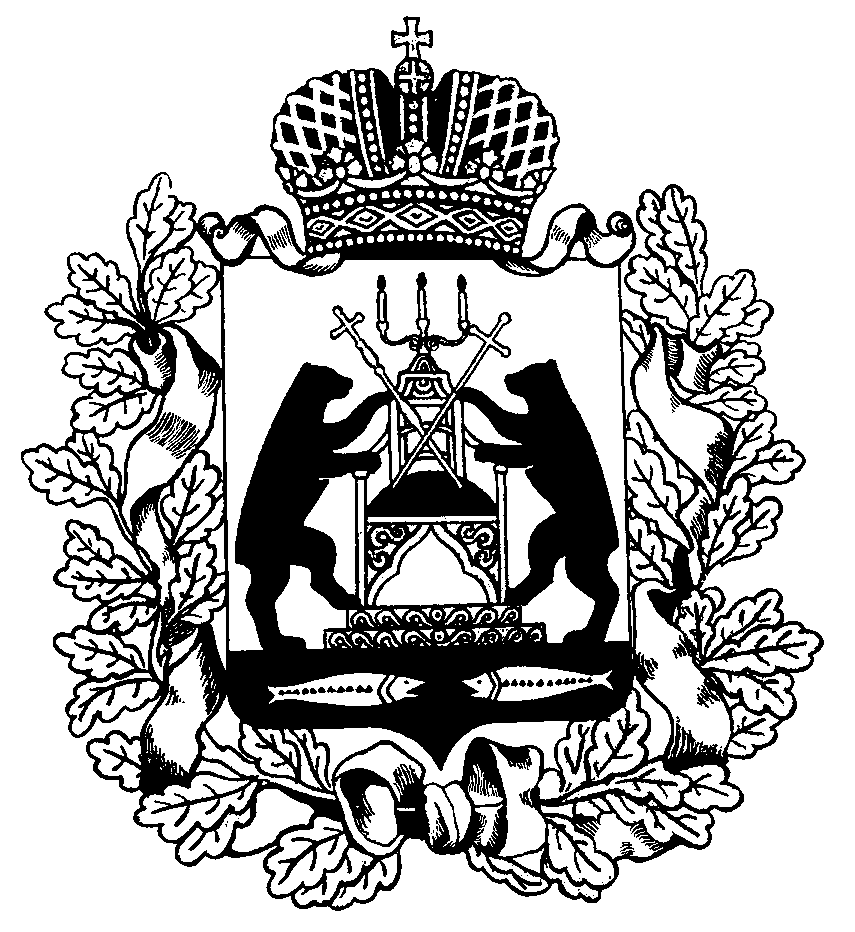 